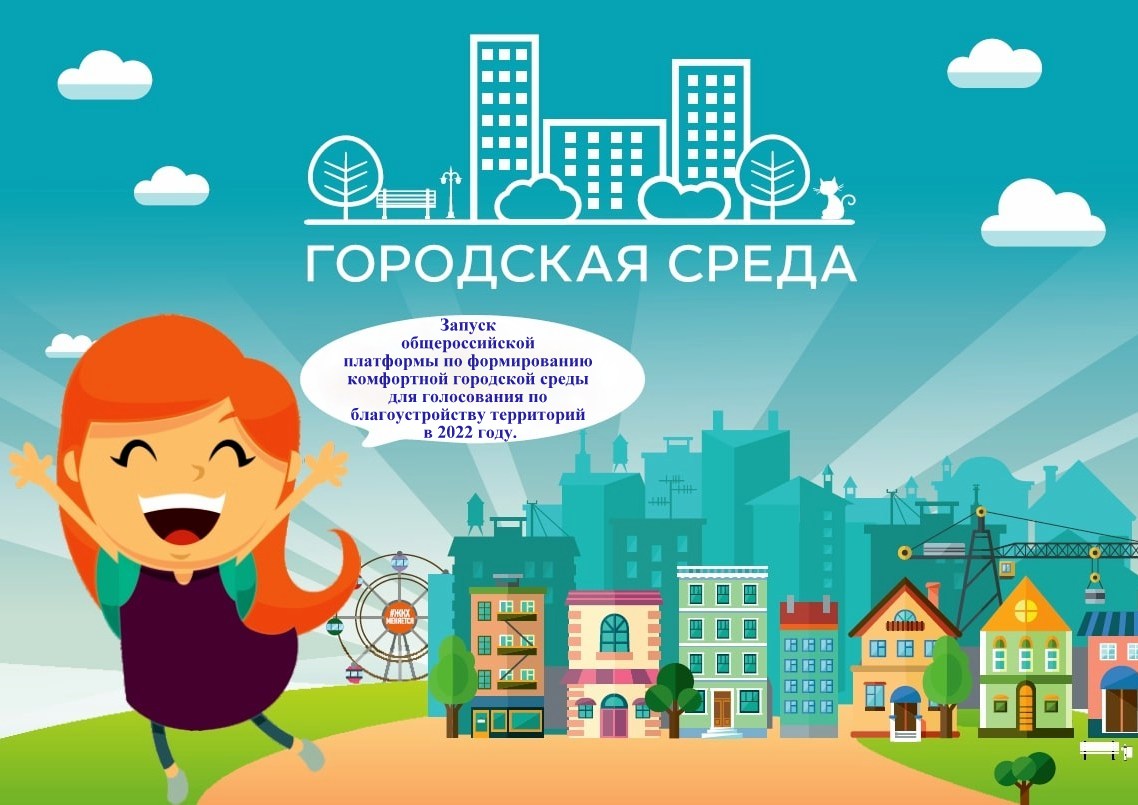 В России появится общероссийская платформа по формированию комфортной городской среды. Проект запускают Минстрой России и АНО «Диалог Регионы». На  сайте Администрации Пластовского муниципального района будет собран перечень территорий к  благоустройству. Голосование по  ним пройдет в  течение одного месяца  — с  26  апреля по  30  мая 2021  года. Полученные результаты помогут сформировать адресные перечни территорий на  следующий год.Голосование будет доступно для россиян в  возрасте от  14  лет.Работа платформы устроена максимально просто. После регистрации через портал «Госуслуги» или соцсети пользователь сможет выбрать те  объекты, которые, по  его мнению, больше всего нуждаются в  обновлении, и  проголосовать за  них. У  сайта платформы предусмотрена и  мобильная версия, также планируется создать отдельное приложение для голосования.Объекты, набравшие наибольшее число голосов, попадут в  адресный перечень для благоустройства на  следующий год. Кроме того, голосование может проводиться по  дизайн-проектам.Также заработают горячие линии, где можно будет получить ответы на  самые распространенные вопросы.«За  счет запуска всероссийской платформы мы  решим сразу несколько важных задач,  — пояснил заместитель Министра строительства и  жилищно-коммунального хозяйства РФ  Максим Егоров. —  Как показывают опросы, многие все еще не  знают, как и  где принять участие в  отборе территорий для благоустройства. Поэтому  мы, во-первых, рассчитываем на  вовлечение максимального числа людей, чтобы можно было при формировании городской среды учесть все нюансы. Во-вторых, благоустройство станет более открытым  — на  платформе можно будет посмотреть результаты голосования по  любому объекту, найти его на  карте, узнать о  статусе исполнения работ».В  дальнейших планах  — получение обратной связи от  жителей. Планируется проводить опросы граждан об  их  впечатлениях, о  том, довольны  ли они той работой, которая делается в  районе, выполняются  ли установленные сроки.«Мы  хотим сделать так, чтобы платформа стала единой базой знаний для всей страны. По  сути, это будет архив, в  котором можно будет посмотреть, что было сделано, что будет, как идет этот процесс»,  — рассказал генеральный директор АНО «Диалог Регионы» Алексей Гореславский.